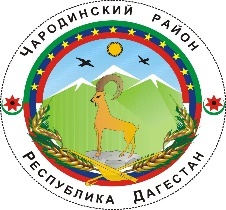 АДМИНИСТРАЦИЯ МУНИЦИПАЛЬНОГО ОБРАЗОВАНИЯ «ЧАРОДИНСКИЙ РАЙОН»П О С Т А Н О В Л Е Н И Еот  ___   ____________  2019 г. № _____с. ЦурибОб утверждении Перечня муниципального имущества МО «Чародинский район», свободного от прав третьих лиц (за исключением имущественных прав субъектов малого и среднего предпринимательства)В целях исполнения части 4 статьи 18 Федерального закона от 07.07.2007 г. № 209-ФЗ «О развитии малого и среднего предпринимательства Российской Федерации» Администрация муниципального образования «Чародинский район» п о с т а н о в л я е т:1. Утвердить прилагаемый Перечень муниципального имущества МО «Чародинский район», свободного от прав третьих лиц (за исключением имущественных прав субъектов малого и среднего предпринимательства).2. Контроль за исполнением настоящего постановления возложить на отдел сельского хозяйства, экономики и управления муниципальным имуществом Администрации муниципального образования «Чародинский район».      Глава Администрациимуниципального образования       «Чародинский район»                                               М.А. МагомедовПриложение № 1УТВЕРЖДЕНПостановлением Администрации МО
«____»  ____________  2019 г. № _____УТВЕРЖДЕНПостановлением Администрации МО
«____»  ____________  2019 г. № _____УТВЕРЖДЕНПостановлением Администрации МО
«____»  ____________  2019 г. № _____УТВЕРЖДЕНПостановлением Администрации МО
«____»  ____________  2019 г. № _____Перечень муниципального имущества  МО "Чародинский район" РД,  
      свободного от прав третьих лиц (за исключением имущественных прав субъектов малого и среднего предпринимательства).Перечень муниципального имущества  МО "Чародинский район" РД,  
      свободного от прав третьих лиц (за исключением имущественных прав субъектов малого и среднего предпринимательства).Перечень муниципального имущества  МО "Чародинский район" РД,  
      свободного от прав третьих лиц (за исключением имущественных прав субъектов малого и среднего предпринимательства).Перечень муниципального имущества  МО "Чародинский район" РД,  
      свободного от прав третьих лиц (за исключением имущественных прав субъектов малого и среднего предпринимательства).Перечень муниципального имущества  МО "Чародинский район" РД,  
      свободного от прав третьих лиц (за исключением имущественных прав субъектов малого и среднего предпринимательства).Перечень муниципального имущества  МО "Чародинский район" РД,  
      свободного от прав третьих лиц (за исключением имущественных прав субъектов малого и среднего предпринимательства).Перечень муниципального имущества  МО "Чародинский район" РД,  
      свободного от прав третьих лиц (за исключением имущественных прав субъектов малого и среднего предпринимательства).Перечень муниципального имущества  МО "Чародинский район" РД,  
      свободного от прав третьих лиц (за исключением имущественных прав субъектов малого и среднего предпринимательства).Перечень муниципального имущества  МО "Чародинский район" РД,  
      свободного от прав третьих лиц (за исключением имущественных прав субъектов малого и среднего предпринимательства).Перечень муниципального имущества  МО "Чародинский район" РД,  
      свободного от прав третьих лиц (за исключением имущественных прав субъектов малого и среднего предпринимательства).Перечень муниципального имущества  МО "Чародинский район" РД,  
      свободного от прав третьих лиц (за исключением имущественных прав субъектов малого и среднего предпринимательства).Перечень муниципального имущества  МО "Чародинский район" РД,  
      свободного от прав третьих лиц (за исключением имущественных прав субъектов малого и среднего предпринимательства).Перечень муниципального имущества  МО "Чародинский район" РД,  
      свободного от прав третьих лиц (за исключением имущественных прав субъектов малого и среднего предпринимательства).№ п/п№ п/пПравообладатель <1>Правообладатель <1>Наименование имущества <2>Наименование имущества <2>Адрес (местоположение) <3>Адрес (местоположение) <3>Адрес (местоположение) <3>Общая площадь 
(кв. м)/га <4>Назначение           <5>Кадастровый номер         <6>Кадастровый номер         <6>112233444567711МО «Чародинский район»МО «Чародинский район»Здание складаЗдание складас. Кочубей Тарумовский районс. Кочубей Тарумовский районс. Кочубей Тарумовский район400нежилое22МО «Чародинский район»МО «Чародинский район»Здание детского сада (старое)Здание детского сада (старое)с. Цурибс. Цурибс. Цуриб428нежилое33МО «Чародинский район»МО «Чародинский район»Здание Талухской НОШЗдание Талухской НОШс. Талухс. Талухс. Талух54,7нежилое44МО «Чародинский район»МО «Чародинский район»Здание Гоабской НОШЗдание Гоабской НОШс. Гоабс. Гоабс. Гоаб98,6нежилое55МО «Чародинский район»МО «Чародинский район»Здание Талухской НОШЗдание Талухской НОШс. Багинубс. Багинубс. Багинуб89,0нежилое66МО «Чародинский район»МО «Чародинский район»Здание Талухской НОШЗдание Талухской НОШс. Кучрабс. Кучрабс. Кучраб103,6нежилое77МО «Чародинский район»МО «Чародинский район»Здание Талухской НОШЗдание Талухской НОШс. Рулдабс. Рулдабс. Рулдаб87,6нежилое88МО «сельсовет Гачадинский»МО «сельсовет Гачадинский»Земельный участокЗемельный участокс. Гачадас. Гачадас. Гачада5,43Земли с/х назначения05:39:000047:2605:39:000047:2699МО «сельсовет Гачадинский»МО «сельсовет Гачадинский»Земельный участокЗемельный участокс. Гачадас. Гачадас. Гачада17,5Земли с/х назначения05:39:000047:3205:39:000047:321010МО «сельсовет Гачадинский»МО «сельсовет Гачадинский»Земельный участокЗемельный участокс. Гачадас. Гачадас. Гачада5,0Земли с/х назначения05:39:000047:1705:39:000047:171111МО «сельсовет Гачадинский»МО «сельсовет Гачадинский»Земельный участокЗемельный участокс. Гачадас. Гачадас. Гачада15,0Земли с/х назначения05:39:000047:3305:39:000047:331212МО «сельсовет Гочобский»МО «сельсовет Гочобский»Земельный участокЗемельный участокс. Гочобс. Гочобс. Гочоб29,4Земли с/х назначения05:39:000045:1605:39:000045:161313МО «село Чарода»МО «село Чарода»Земельный участокЗемельный участокс. Чародас. Чародас. Чарода7,8Земли с/х назначения05:39:000048:3105:39:000048:311414МО «село Чарода»МО «село Чарода»Земельный участокЗемельный участокс. Чародас. Чародас. Чарода3,8Земли с/х назначения05:39:000048:2705:39:000048:271515МО «сельсовет Суметинский»МО «сельсовет Суметинский»Земельный участокЗемельный участокс. Суметас. Суметас. Сумета2,5Земли с/х назначения05:39:000046:5905:39:000046:591616МО «сельсовет Суметинский»МО «сельсовет Суметинский»Земельный участокЗемельный участокс. Суметас. Суметас. Сумета10,0Земли с/х назначения05:39:000046:6005:39:000046:601717МО «сельсовет Цурибский»МО «сельсовет Цурибский»Земельный участокЗемельный участокс. Цурибс. Цурибс. Цуриб6,0Земли с/х назначения05:39:000050:3205:39:000050:321818МО «сельсовет Цурибский»МО «сельсовет Цурибский»Земельный участокЗемельный участокс. Цурибс. Цурибс. Цуриб3,0Земли с/х назначения05:39:000050:1205:39:000050:121919МО «сельсовет Цурибский»МО «сельсовет Цурибский»Земельный участокЗемельный участокс. Цурибс. Цурибс. Цуриб3,9Земли с/х назначения05:39:000050:2205:39:000050:222020МО «сельсовет Цурибский»МО «сельсовет Цурибский»Земельный участокЗемельный участокс. Цурибс. Цурибс. Цуриб3,9Земли с/х назначения05:39:000050:2305:39:000050:232121МО «сельсовет Магарский»МО «сельсовет Магарский»Земельный участокЗемельный участокс. Магарс. Магарс. Магар37,0Земли с/х назначения05:39:000053:1605:39:000053:162222МО «сельсовет Дусрахский»МО «сельсовет Дусрахский»Земельный участокЗемельный участокс. Дусрахс. Дусрахс. Дусрах4,0Земли с/х назначения05:39:000054:2305:39:000054:232323МО «сельсовет Дусрахский»МО «сельсовет Дусрахский»Земельный участокЗемельный участокс. Дусрахс. Дусрахс. Дусрах1,0Земли с/х назначения05:39:000054:2705:39:000054:272424МО «сельсовет Дусрахский»МО «сельсовет Дусрахский»Земельный участокЗемельный участокс. Дусрахс. Дусрахс. Дусрах8,0Земли с/х назначения05:39:000054:3205:39:000054:322525МО «сельсовет Гилибский»МО «сельсовет Гилибский»Земельный участокЗемельный участокс. Гилибс. Гилибс. Гилиб11,8Земли с/х назначения05:39:000052:19805:39:000052:1982626МО «сельсовет Гилибский»МО «сельсовет Гилибский»Земельный участокЗемельный участокс. Гилибс. Гилибс. Гилиб1,03Земли с/х назначения05:39:000052:16405:39:000052:1642727МО «сельсовет Гилибский»МО «сельсовет Гилибский»Земельный участокЗемельный участокс. Гилибс. Гилибс. Гилиб1,17Земли с/х назначения05:39:000052:16505:39:000052:1652828МО «сельсовет Гилибский»МО «сельсовет Гилибский»Земельный участокЗемельный участокс. Гилибс. Гилибс. Гилиб8,38Земли с/х назначения05:39:000052:16605:39:000052:1662929МО «сельсовет Ирибский»МО «сельсовет Ирибский»Земельный участокЗемельный участокс. Ирибс. Ирибс. Ириб18,5Земли с/х назначения05:39:000051:2205:39:000051:223030МО «сельсовет Ирибский»МО «сельсовет Ирибский»Земельный участокЗемельный участокс. Ирибс. Ирибс. Ириб37,4Земли с/х назначения05:39:000051:6605:39:000051:66